Società di Gestione Servizi Industriali S.r.l.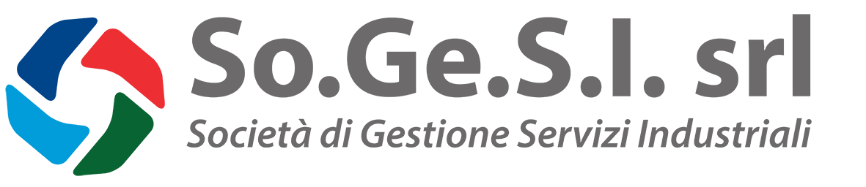 MODELLO DI ORGANIZZAZIONE,GESTIONE E CONTROLLO EX D. LGS. 8 GIUGNO 2001 N. 231PARTE SPECIALE IReati ambientali
 (art. 25 undecies)Approvato dal Consiglio di Amministrazione il 13 settembre 2018Società di Gestione Servizi Industriali S.r.l. (SO.GE.S.I.)Sede Legale in Ancona (AN), Via Roberto Bianchi, 60131Codice Fiscale n. 00421720426INDICELE FATTISPECIE DI REATO	3•	Inquinamento ambientale (Art. 452 bis c.p.)	3•	Attività di gestione di rifiuti non autorizzata (anche in concorso con società terze cui viene affidato il servizio) (Art. 256 comma 1 del D.Lgs. 152/2006)	3IDENTIFICAZIONE DELLE ATTIVITA’ A RISCHIO REATO	3PRINCIPI GENERALI DI COMPORTAMENTO	3PROCEDURE DI CONTROLLO	4LE FATTISPECIE DI REATOLa presente Parte Speciale si riferisce ai reati ambientali, richiamati dall’art. 25 undecies del D.Lgs.231/2001 ed in particolare riporta le singole fattispecie di reato considerate rilevanti per la responsabilità amministrativa di Sogesi S.r.l.. Individua inoltre le cosiddette attività “sensibili” (quelle dove è teoricamente possibile la commissione del reato e che sono state individuate nell’ambito dell’attività di risk assessment) specificando i principi comportamentali ed i presidi di controllo operativi per l’organizzazione, lo svolgimento e la gestione delle operazioni svolte nell’ambito delle sopracitate attività “sensibili”. In considerazione dell’analisi dei rischi effettuata, sono risultati potenzialmente realizzabili nel contesto aziendale di Sogesi i seguenti reati: Inquinamento ambientale (Art. 452 bis c.p.)Tale fattispecie di reato punisce chiunque abusivamente cagioni una compromissione o un deterioramento significativo e misurabile delle acque o dell’aria, o di porzioni estese o significative del suolo o del sottosuolo; di un ecosistema, della biodiversità anche agraria, della flora o della fauna.È altresì previsto un incremento della pena per chiunque causi l’inquinamento in un’area naturale protetta o sottoposta a vincolo paesaggistico, ambientale, storico, artistico, architettonico o archeologico, ovvero in danno di specie animali o vegetali protette.Attività di gestione di rifiuti non autorizzata (anche in concorso con società terze cui viene affidato il servizio) (Art. 256 comma 1 del D.Lgs. 152/2006) Il primo comma dell’art. 256 del D.Lgs. 162/2006 punisce una pluralità di condotte connesse alla gestione non autorizzata dei rifiuti, ossia le attività di raccolta, trasporto, recupero, smaltimento, commercio ed intermediazione di rifiuti di qualsiasi genere – pericolosi e non pericolosi – poste in essere in mancanza della specifica autorizzazione, iscrizione o comunicazione prevista dagli artt. da 208 a 216 del D.Lgs. 152/2006. Si precisa che, ai sensi dell’art. 193 comma 9 del D.Lgs. 152/2006, per le “attività di trasporto” non rilevano gli spostamenti di rifiuti all’interno di un’area privata.IDENTIFICAZIONE DELLE ATTIVITA’ A RISCHIO REATOL’attività che la Società ha individuato come sensibile, nell’ambito dei reati ambientali, è indicata in dettaglio nella Matrice delle Attività a Rischio-Reato conservata a cura della Società, unitamente a potenziali esemplificazioni di modalità e finalità di realizzazione della condotta illecita. Tale attività è di seguito riepilogata: Gestione delle attività di raccolta, trasporto, recupero, smaltimento ed intermediazione di rifiuti (es. toner delle stampanti) generati dal sito aziendale, anche tramite l'affidamento delle attività a società terze. (Attività inserita in via prudenziale)PRINCIPI GENERALI DI COMPORTAMENTOCoerentemente con i principi deontologici aziendali di cui alla Parte Generale del Modello Organizzativo ex D. Lgs.231/2001, del Codice Etico adottato dalla Società, nello svolgimento delle attività sensibili sopra citate, tutti i Destinatari del Modello sono tenuti ad osservare i seguenti principi di comportamento e controllo.In linea generale, a tali soggetti è richiesto di:adottare comportamenti prudenti, corretti, trasparenti e collaborativi per la salvaguardia dell’ambiente, conformemente alla propria formazione ed esperienza, nonché alle istruzioni ed ai mezzi forniti o predisposti dalla Società;rispettare la normativa al fine della protezione dell’ambiente, esercitando in particolare ogni opportuno controllo ed attività idonee a salvaguardare l’ambiente stesso;utilizzare correttamente le apparecchiature e le altre attrezzature di lavoro al fine di evitare problematiche in materia ambientale;favorire il continuo miglioramento delle prestazioni in tema di tutela dell’ambiente, partecipando alle attività di monitoraggio, valutazione e riesame dell’efficacia e dell’efficienza delle misure implementate;adoperarsi direttamente, a fronte di un pericolo rilevato e nei soli casi di urgenza, compatibilmente con le proprie competenze e possibilità;accertare, prima dell’instaurazione del rapporto, la rispettabilità e l’affidabilità dei fornitori di servizi connessi alla gestione dei rifiuti attraverso l’acquisizione e la verifica della validità e della corretta pertinenza delle comunicazioni e autorizzazioni, nonché delle eventuali certificazioni in materia ambientale da questi posseduti.Con riferimento ai principi di comportamento, in particolare, è fatto espresso divieto di: porre in essere condotte finalizzate a violare le prescrizioni in materia di gestione dei rifiuti;falsificare o alterare le comunicazioni ambientali nei confronti della Pubblica Amministrazione (e.g. ARPA, Amministrazione Provinciale, ASL, Comune, Autorità giudiziaria, Polizia Municipale, ecc.);abbandonare o depositare in modo incontrollato i rifiuti ed immetterli, allo stato solido o liquido, nelle acque superficiali e sotterranee;falsificare o alterare qualsiasi documento da sottoporre a Pubbliche Amministrazioni o Autorità di controllo ovvero omettere di comunicare tempestivamente informazioni o dati su fatti o circostanze che possano compromettere la tutela dell’ambiente o la salute pubblica.PROCEDURE DI CONTROLLOAd integrazione delle regole comportamentali di carattere generale sopraindicate, si riportano di seguito ulteriori presidi di controllo operativi a prevenzione della commissione dei reati ambientali, con particolare riferimento al processo strumentale alla commissione dei reati quale gestione degli impatti ambientali generati dalle attività e dai processi.Adempimenti in materia di salute e sicurezza dei lavoratori (ex D. Lgs.81/2008) e normativa ambientalerispettare scrupolosamente la normativa in materia ambientale applicandole alla propria attività;aggiornare periodicamente l’archivio delle autorizzazioni, iscrizioni e comunicazioni acquisite dai fornitori terzi e segnalare tempestivamente alla funzione preposta ogni variazione riscontrata;valutare i potenziali rischi e sviluppare adeguati programmi di prevenzione a tutela dell’ambiente dagli impatti dell’attività produttiva;svolgere gli adempimenti e predisporre la relativa documentazione nei confronti degli Enti della Pubblica Amministrazione preposti al controllo della normativa ambientale, nel rispetto delle normative vigenti con la massima diligenza e professionalità in modo da fornire informazioni chiare, accurate, complete, fedeli e veritiere evitando e comunque segnalando, nella forma e nei modi idonei, situazione di conflitto di interesse;il deposito temporaneo di rifiuti è implementato prevedendo la definizione dei criteri per la scelta/realizzazione delle aree adibite al deposito temporaneo di rifiuti e l’identificazione delle tipologie di rifiuti ammessi all’area adibita; svolgere l’attività di gestione e smaltimento dei rifiuti con il minor impatto ambientale possibile;inserire nei contratti stipulati con i fornitori di servizi connessi alla gestione dei rifiuti, specifiche clausole attraverso le quali la Società possa riservarsi il diritto di verificare periodicamente le comunicazioni, certificazioni e autorizzazioni in materia ambientale, tenendo in considerazione i termini di scadenza e rinnovo delle stesse. In ogni caso, la Società si assicura che lo smaltimento sia stato effettuato secondo le modalità pattuite effettuando una verifica in merito al formulario dei rifiuti. 